                                                         Задатак бр2.                                                                             Пети разред                                                             Наставна тема :Облик                                                                                                                        Тема:    МОЈА  НОВА СЛИКА                                                         Тип часа: вежбе                                                           Наставна јединица :Обликовање и преобликовање употребних предмета                                                           ЗАДАТАК:   Ученици 5.разреда имају  задатк да  напрве један ликовни рад –слику на листу из блока или корицма блока ..                                                                                 Комбинујћи све материјале које могу пронаћи у свом окружењу  (стану или кући). Пример могу бити :  слике из новина ,канапи,сламчице,алу-фолије,                                                                                 картони,дугмићи ...лепећи их на папир а при чему могу комбиновати и темпере..                                                                                 Свака слика треба да има и свој назив..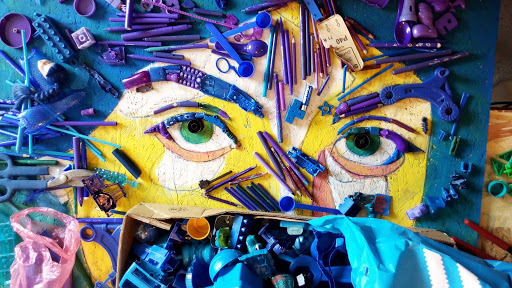 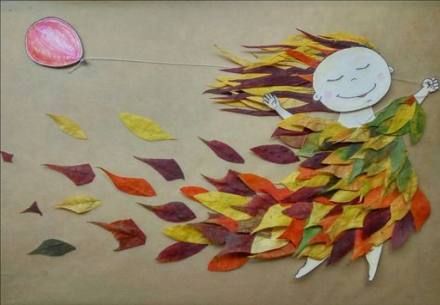 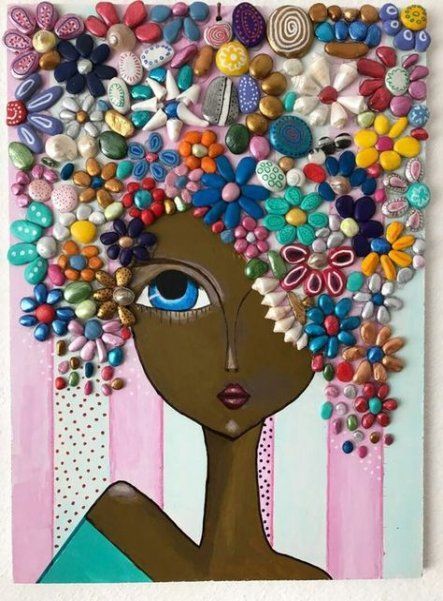                                                             По завршетку рада , ученик треба да фотографише свој рад.                                                           Фотографије својих радова , пошаљите на е маил наставника ликовне култре  својој школи.                                                           Овај задтак треба бити готов следећенедеље до петка 27.03 2020